M 04 Erwartungshorizont zur Gestaltung  einer Stellwand (M01 – Aufgaben 2. und 3.)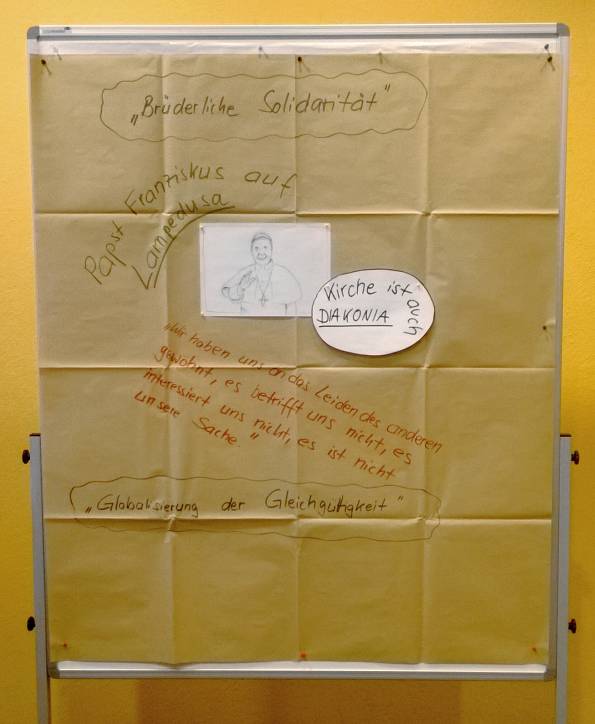 Satz für die Rückseite:Die Wahrnehmung und Überwindung menschlichen Leids ist nicht nur eine schöne Geste, sondern gehört zur Grundaufgabe der Kirche.